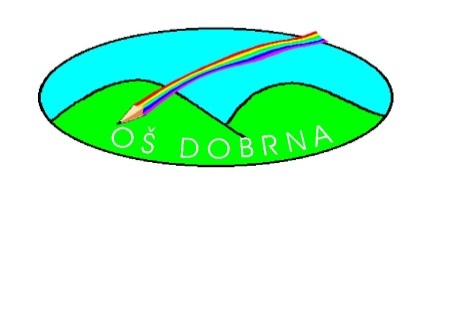 										   Dobrna, 27.  1.  2021VPIS OTROK iz drugih šolskih okolišev v 1. RAZRED OŠ DOBRNA za šolsko leto 2021/2022STARŠI, KI ŽELITE SVOJEGA OTROKA VPISATI NA OŠ DOBRNA, SODITE PA V ŠOLSKI OKOLIŠ KATERE DRUGE ŠOLE (zaselki: Hramše, Hrenova, Landek, Lemberg, Nova Cerkev, Vizore, Vine, Vinska Gora…), UPOŠTEVAJTE PRI VPISU NASLEDNJE, z zakonom predpisane  POSTOPKE:1.  OTROKA  VPIŠITE   NA   ŠOLO   V  SVOJEM    ŠOLSKEM    OKOLIŠU – v februarju potekajo vpisi v 1. razred  na vseh  osnovnih  šolah -  IN    TAM  POVEJTE, DA ŽELITE OTROKA VŠOLATI  NA OŠ DOBRNA; 2.  NA  OŠ  DOBRNA  POŠLJITE   VLOGO   OZ.   PROŠNJO ZA VPIS OTROKA  V 1. RAZRED    (NAJKASNEJE 14 DNI PO VPISU);3.  VSE NADALJNJE POSTOPKE BOMO UREJALI MI. ČE ŽELITE ŠE KAKRŠNEKOLI INFORMACIJE V ZVEZI S TEM, POKLIČITE ALI PIŠITE NA OŠ DOBRNA: (03) 780-11-55; alenka.znidaric-pesak@os-dobrna.si ali svetovalka.osdobrna@os-dobrna.siKONTAKTNA OSEBA: ALENKA ŽNIDARIČ PEŠAK.Šolska svetovalka:					           Ravnatelj:mag. Alenka Ž.  PEŠAK, prof. ped.	                    Marko ŠTEGER, prof.